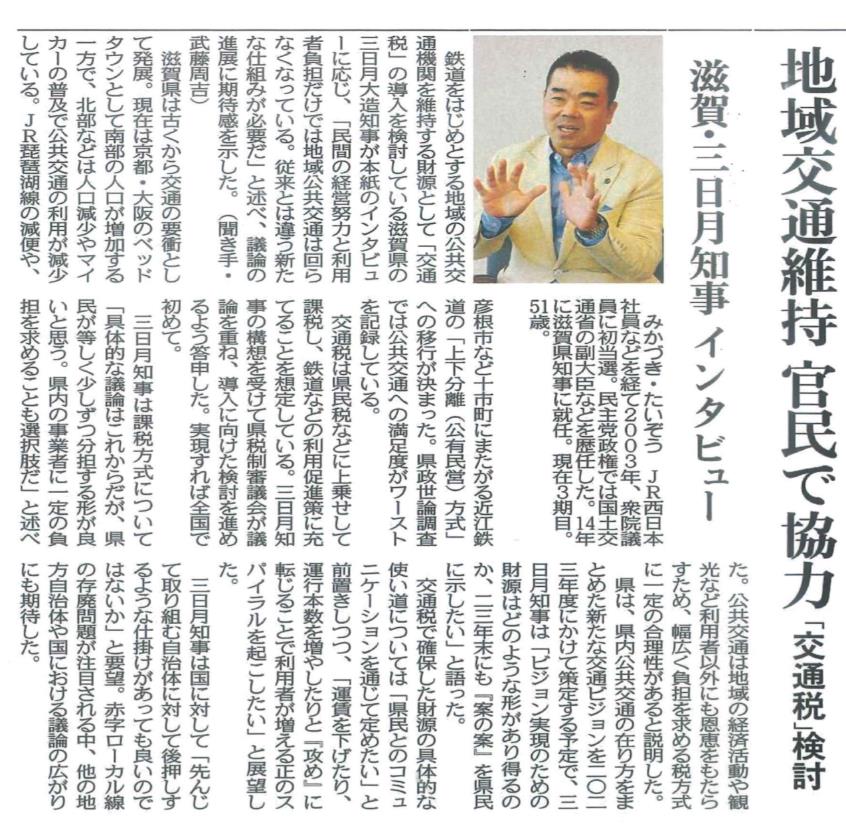 出典　令和４年10月20日　中日新聞朝刊７面令和5年3月17日　参議院国土交通委員会　国民民主党・新緑風会　嘉田由紀子　資料８